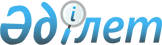 Тұрғын үй-коммуналдық шаруашылықты жаңғырту және дамыту жөніндегі ұйымды айқындау туралыҚазақстан Республикасы Үкіметінің 2015 жылғы 3 қыркүйектегі № 740 қаулысы

      2003 жылғы 9 шілдедегі Қазақстан Республикасы Су кодексінің 36-бабының 20-2) тармақшасына және «Электр энергетикасы туралы» 2004 жылғы 9 шілдедегі Қазақстан Республикасы Заңының 4-бабының 1-2) тармақшасына сәйкес Қазақстан Республикасының Үкіметі ҚАУЛЫ ЕТЕДІ:



      1. «Тұрғын үй-коммуналдық шаруашылықты жаңғырту мен дамытудың қазақстандық орталығы» акционерлік қоғамы тұрғын үй-коммуналдық шаруашылықты жаңғырту және дамыту жөніндегі ұйым болып айқындалсын.



      2. Осы қаулы қол қойылған күнінен бастап қолданысқа енгізіледі.      Қазақстан Республикасының

      Премьер-Министрі                                     К.Мәсімов
					© 2012. Қазақстан Республикасы Әділет министрлігінің «Қазақстан Республикасының Заңнама және құқықтық ақпарат институты» ШЖҚ РМК
				